                  Polar Express Comes to Waco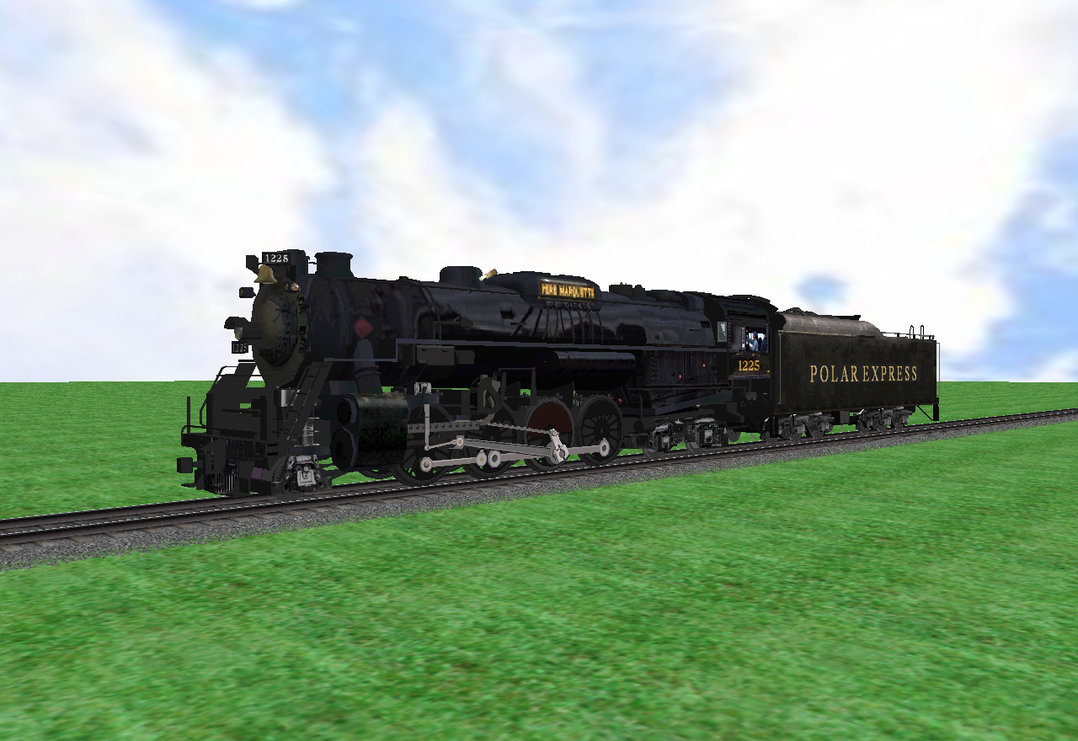 